HUBUNGAN  KECERDASAN EMOSIONAL DENGANSIKAP ALTRUISME PADA SISWA KELAS VIIIMADRASAH TSANAWIYAH YASPI LABUHAN DELI MEDANT.A 2018-2019SKRIPSIOLEH :MARWIYAH RAMBE141484136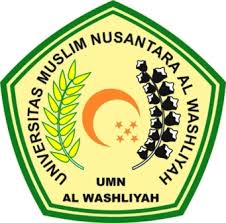 FAKULTAS KEGURUAN DAN ILMU PENDIDIKANUNIVERSITAS MUSLIM NUSANTARA AL-WASHLIYAHMEDAN 2018HUBUNGAN  KECERDASAN EMOSIONAL DENGANSIKAP ALTRUISME PADA SISWA KELAS VIIIMADRASAH TSANAWIYAH YASPI LABUHAN DELI MEDANT.A 2018-2019Skripsi ini Diajukan untuk Melengkapi Persyaratan Tugas – Tugas dan Memenuhi Syarat -  Syarat  Untuk Mencapai Gelar Sarjana Pendidikan pada Jurusan Ilmu Pendidikan  Program Studi Bimbingan dan KonselingOLEH :MARWIYAH RAMBE141484136FAKULTAS KEGURUAN DAN ILMU PENDIDIKANUNIVERSITAS MUSLIM NUSANTARA AL-WASHLIYAHMEDAN 2018      FAKULTAS KEGURUAN DAN ILMU PENDIDIKANUNIVERSITAS MUSLIM NUSANTARA AL WASHLIYAHTANDA PERSETUJUAN SKRIPSINAMA	:	Marwiyah RambeNPM	:	141484136JURUSAN	:	Ilmu PendidikanPROGRAM STUDI	:	Bimbingan KonselingJENJANG PENDIDIKAN	:	Strata Satu (S-1)JUDUL	:	Hubungan Kecerdasan Emosinal Dengan Sikap Altruisme Pada Siswa Kelas VIII MTs Yaspi Labuhan Deli Medan Tahun Ajaran 2018-2019Pembimbing I,					     Pembimbing II,	Dra. Hj. Nur Asyah, M.Pd 			     Dara Fitrah Dwi, S.Pd, M.PdDiuji Pada Tanggal	:Judicium			:				Panitia Ujian :  Ketua 					      SekretarisH. Hardi Mulyono, SE, M.AP		Drs. Mhd. Ayyub Lubis, M.Pd, Ph.D